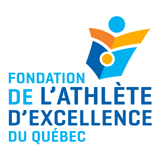 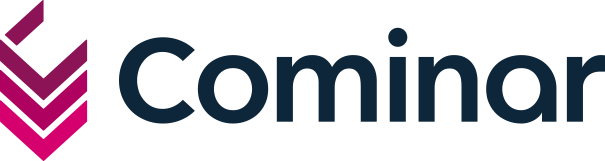 Pour diffusion immédiateCommuniquéLa Fondation de l’athlète d’excellence remet 40 000 $ dans le cadre du Programme de bourses Cominar Québec, le 6 septembre 2018 – M. Sylvain Cossette, président et chef de la direction de Cominar, a dévoilé jeudi, les noms des 11 étudiants-athlètes faisant partie de la 4e édition du Programme de bourses Cominar au sein de la Fondation de l’athlète d’excellence (FAEQ) et qui se sont partagé 40 000 $.« C’est avec une grande joie que Cominar se joint à la Fondation de l’athlète d’excellence afin de reconnaître l'excellence académique et sportive québécoise et ce, pour une quatrième année de suite, a affirmé M. Cossette. Les succès des étudiants-athlètes de la province inspirent toujours les employés de Cominar et c'est avec beaucoup de fierté que nous soutenons 11 d'entre eux aujourd'hui. »Cette année, sept bourses d’excellence académique ont été remises afin de récompenser les excellents résultats scolaires et quatre bourses de soutien à la réussite académique et sportive ont été offertes afin d’encourager la conciliation des études et du sport de haut niveau.Le président de la FAEQ, M. Claude Chagnon, s’est d’ailleurs réjouit de compter sur le soutien d’une entreprise de Québec : « La FAEQ a appuyé et appuie financièrement depuis plusieurs années de nombreux étudiants-athlètes originaires de la Vieille Capitale. Pensons notamment à la médaillée olympique Laurie Blouin, au champion du monde Alex Harvey, à la double paralympienne des Jeux d’hiver et d’été Cindy Ouellet et à la star montante du tennis masculin Félix Auger-Aliassime sans oublier une multitude de représentant(es) du Rouge et Or. Nous sommes fiers de compter sur la confiance et l’engagement d’entreprises qui ont leur siège social à Québec. »Le Programme de bourses Cominar, jeune de quatre ans d’existence, compte déjà parmi ses boursiers et anciens boursiers plusieurs lauréats s’étant démarqués comme Gabrielle Carl (soccer), nommée substitut de l’équipe olympique canadienne aux Jeux de Rio 2016, Pier-André Côté (cyclisme sur route), champion canadien élite et Kiandra Browne (basketball), membre de l’équipe canadienne des moins de 18 ans. Récipiendaires du Programme de bourses Cominar 2018À propos de Cominar	
Cominar est le deuxième fonds de placement immobilier diversifié en importance au Canada et est le plus important propriétaire d’immeubles commerciaux dans la province de Québec. Il est propriétaire d’un portefeuille constitué de 430 immeubles répartis dans trois secteurs d’activité distincts, soit des immeubles de bureaux, des immeubles commerciaux et des immeubles industriels et polyvalents. Le portefeuille immobilier de Cominar totalise 38,4 millions de pieds carrés de superficie situés dans les régions de Québec, Montréal et Ottawa. Cominar a pour objectifs de maximiser la valeur des parts grâce à une gestion proactive de son portefeuille immobilier.À propos de la Fondation de l’athlète d’excellence (FAEQ)	
La FAEQ (faeq.com) se démarque par son approche personnalisée, sa rigueur de gestion et son rôle d’influence auprès du milieu du sport et de l’éducation. En 2018, elle octroiera 1 425 000 $ à 500 étudiants-athlètes, en plus de leur offrir des services d’accompagnement en termes d’orientation scolaire et de conciliation du sport et des études. La FAEQ, ses partenaires et ses anciens boursiers sont tous unis pour la réussite académique, sportive et professionnelle de ses boursiers. À noter que les 22 et 23 septembre 2018 à Mont-Tremblant se tiendra la 2e édition du Défi 808 Bonneville, événement cycliste d’envergure, au profit de la FAEQ. Les inscriptions sont ouvertes au defi808bonneville.com.- 30 -Contacts:Caroline Lacroix
Vice-présidente, Communications et marketing
Cominar
418 681-6300 poste 2413
caroline.lacroix@cominar.comAnnie Pelletier
Directrice des communications
Fondation de l’athlète d’excellence
514-252-3171 poste 3538
annie.pelletier@faeq.comNomDisciplineÂgeMontant*VilleÉcolePhilippe BoucherSki de fond214000 $SLévis (Saint-Jean-Chrysostome)Cégep GarneauNaomy Boudreau-GuertinSki acrobatique (sauts)184000 $SBoischatelCégep LimoilouKiandra-Claire BrowneBasketball164000 $EXMontréal (Pointe-Claire)École secondaire Saint-LaurentJulien CanniccioniSurf des neiges (slopestyle)152000 $EXNeuvilleÉcole secondaire Cardinal-RoyLouis-David ChalifouxSki acrobatique (bosses)164000 $EXQuébecSéminaire des Pères MaristesAlexandra ChtrevenskiiGymnastique rythmique172000 $EXMontréal (Montréal-Ouest)École internationale allemande Alexander von HumboldtMarie CorriveauSki de fond214000 $EXSaint-Ferréol-les-NeigesCégep à distanceCamille De Serres-RainvillePatinage de vitesse sur courte piste234000 $SMontréal (Mercier – Hochelaga-Maisonneuve)Université du Québec à MontréalWilliam ÉmardGymnastique artistique184000 $EXLavalCollège MontmorencyAnne-Sophie Lavoie-ParentCanoë-kayak de vitesse204000 $EXTrois-RivièresCollège LaflècheFélix MaltaisCyclisme (BMX)184000 $SDrummondvilleCégep de Drummondville* EX : excellence académique / S : soutien à la réussite académique et sportive* EX : excellence académique / S : soutien à la réussite académique et sportive* EX : excellence académique / S : soutien à la réussite académique et sportive* EX : excellence académique / S : soutien à la réussite académique et sportive* EX : excellence académique / S : soutien à la réussite académique et sportive* EX : excellence académique / S : soutien à la réussite académique et sportive* EX : excellence académique / S : soutien à la réussite académique et sportive